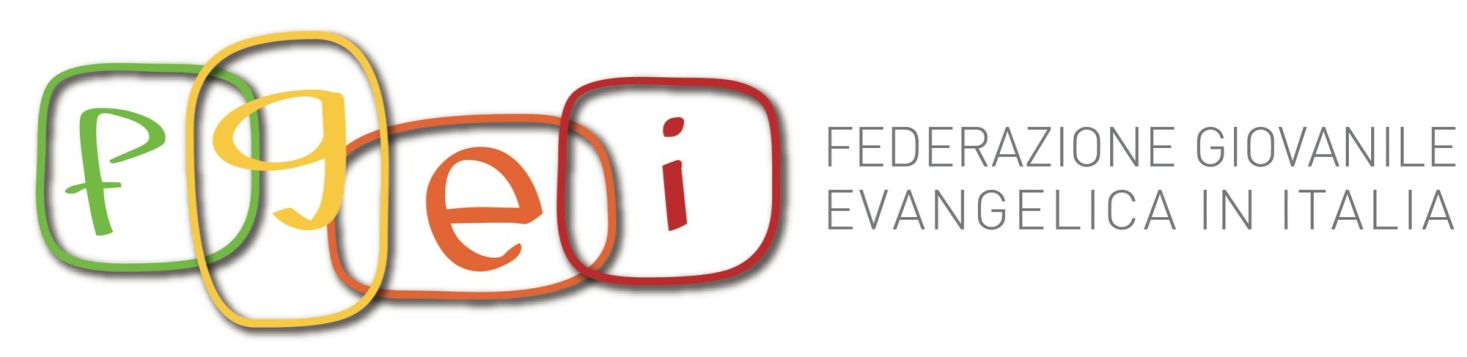 Io sottoscritto/a ………………………………………….......... genitore di ……………………………………...............…………….AUTORIZZOmio/a figlio/a a partecipare al Campo Formazione Centro 201 9“Libera Uscita” che avrà luogo presso Casa Cares dal 15 al 17 novembre 2019.I allow my son/daughter to attend to the Campo Formazione Centro 2019 “Libera Uscita” which takes place at Casa Cares, from 15th to 17th of November 2019.Faccio presente inoltre che mio/a figlio/aPlease note that my son/daughterData Date……………………………………………              Firma Signature……………................………………………………...Come raggiungere il Centro/ How to get to the CenterMacchina: Strada statale da Firenze: percorrere la SR 69 in direzione sud seguendo le indicazioni per Pontassieve, superata Pontassieve, dopo circa 6 km girare a sinistra al bivio direzione Vallombrosa/Donnini. Seguire le indicazioni per Donnini e quindi girare a destra in direzione Reggello. Una volta superato San Donato in Fronzano sulla sinistra troverai il cartello Casa Cares. Autostrada (A1): uscire al casello Incisa Reggello e seguire le indicazioni per Reggello. Superato il paese seguire le indicazioni per Donnini/Valleombrosa. Una volta superata la frazione Pietrapiana seguire le indicazioni per Donnini. A circa 1 km dal bivio troverai sulla destra il cartello Casa Cares.Treno: Da Firenze Santa Maria Novella con treno regionale e percorso di circa 30 minuti, è possibile raggiungere la Stazione di Sant’Ellero (a 5 km dalla struttura) dove troverai l'autobus Colbus che ti porterà a Casa Cares. É possibile richiedere un servizio taxi.>>> Appena sai il tuo orario di arrivo comunicalo alla staff! Contatti / ContactsPer iscriverti o ricevere maggiori informazioni scrivi a: campocentro.fgei@gmail.com oppure chiama al numero 3394793634 (Doralisa) 3347719004 (Lucia)Ti aspettiamo!   We are waiting for you!È vegetariano/a e o vegano/a Is vegeterian or veganNOVegetarian oVegeterianVegetarian oVegeterianVegano VeganAltro… Other…Ha particolari abitudini alimentari Has some special eating habitsSÌ yesNOSe sì, quali?If yes, which ones?Se sì, quali?If yes, which ones?Se sì, quali?If yes, which ones?Ha delle allergie Has allergiesSÌ yesNOSe sì, quali? If yes, which ones?Se sì, quali? If yes, which ones?Se sì, quali? If yes, which ones?Deve assumere regolarmente farmaci Needs to use any kind of medicinesSÌ yesNOSe sì, quali?If yes, which ones?Se sì, quali?If yes, which ones?Se sì, quali?If yes, which ones?NOTA BENE! Vi ricordiamo che, nel caso in cui servissero medicinali, è bene che li ricevano dai loro genitori: a noi non è concesso somministrarli senza la vostra autorizzazione.IMPORTANT! Please note that if your son or daughter needs some medicines, it is better if he/she has received them from their parents: we are not allowed to dispense them without your permission.NOTA BENE! Vi ricordiamo che, nel caso in cui servissero medicinali, è bene che li ricevano dai loro genitori: a noi non è concesso somministrarli senza la vostra autorizzazione.IMPORTANT! Please note that if your son or daughter needs some medicines, it is better if he/she has received them from their parents: we are not allowed to dispense them without your permission.NOTA BENE! Vi ricordiamo che, nel caso in cui servissero medicinali, è bene che li ricevano dai loro genitori: a noi non è concesso somministrarli senza la vostra autorizzazione.IMPORTANT! Please note that if your son or daughter needs some medicines, it is better if he/she has received them from their parents: we are not allowed to dispense them without your permission.NOTA BENE! Vi ricordiamo che, nel caso in cui servissero medicinali, è bene che li ricevano dai loro genitori: a noi non è concesso somministrarli senza la vostra autorizzazione.IMPORTANT! Please note that if your son or daughter needs some medicines, it is better if he/she has received them from their parents: we are not allowed to dispense them without your permission.NOTA BENE! Vi ricordiamo che, nel caso in cui servissero medicinali, è bene che li ricevano dai loro genitori: a noi non è concesso somministrarli senza la vostra autorizzazione.IMPORTANT! Please note that if your son or daughter needs some medicines, it is better if he/she has received them from their parents: we are not allowed to dispense them without your permission.NOTA BENE! Vi ricordiamo che, nel caso in cui servissero medicinali, è bene che li ricevano dai loro genitori: a noi non è concesso somministrarli senza la vostra autorizzazione.IMPORTANT! Please note that if your son or daughter needs some medicines, it is better if he/she has received them from their parents: we are not allowed to dispense them without your permission.